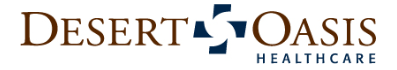 Note: The entities listed in this directory are NOT contracted with Desert Oasis Healthcare or your Health Plan. You are welcome to contact our Social Service Department for more information at 760-969-6562 ext. 2862.RIVERSIDE COUNTY RESOURCE LISTRiverside County Helpline:  211Suicide Prevention Lifeline: 988BEHAVIORAL HEALTHCOUNTY SERVICES & PROGRAMS (Riverside County)FOOD BANKSFOUNDATIONSHOME CARE AGENCIESHOUSINGLEGAL SERVICESMEALS ON WHEELSPET CAREPLACEMENT AGENCIESSOCIAL SERVICESSUPPORT GROUPSTRANSPORTATION SERVICESVETERANS SERVICESCrisis HELP Line 24/7951-686-HELP (4357)Latino Commission Counseling Center Riverside County760-398-9000Telecare Crisis Stabilization Unit (24hr)760-863-8600 or 760-863-8650Crisis Residential Treatment- Indio760-989-4900 (Medi-cal Only)Veteran’s Crisis Line988In-Home-Support-Services (IHSS)1-888-960-4477Medi-Cal800-541-5555 or 800-786-4346Public Authority800-915-1777Social Security Administration1-800-772-1213DAP Health (formerly Desert Aids Project)760-323-2118Desert Chapel760-327-2772FIND Food Bank760-775-3663Food Samaritans760-325-8481St. Theresa Catholic Church760-323-2669The Center760-416-7790The Well in the Desert760-656-8905Desert Blind/Handicapped Association760-969-5025Desert Cancer Foundation760-773-6554Good Days Foundation877-968-7233Pendleton Foundation760-776-0880Cambrian Homecare877-422-2270Desert Caregivers Agency760-636-4810Sheridan In-Home Care760-440-8540Home Sweet Home Senior Home Care760-328-1700Coachella Valley Housing Coalition760-347-3157Coachella Valley Rescue Mission760-347-3512~47470 Van Buren St. Indio Ca.Desert S.O.S. Referrals760-327-4394Full Service Partnership760-288-4579Home Connect800-498-8847Housing Authority of Riverside County951-351-0700 or 760-863-2828Martha’s Village & Kitchen760-347-4741~83791 Date Ave, Indio CaPath of Life Ministries	760-601-5424~610 S. Belardo Rd. Palm Springs Ca.Safe House of the Desert (ages 11-17)760-363-3211~72710 East Lynn St Thousand Palms CASalvation Army760-324-2275~30-400 Landau Blvd. Cathedral City CAShelter From the Storm	(women and children victims of domestic violence)800-775-605573550 Alessandro Dr. #103 Palm Desert The Path-Safe Haven Program	760-251-2349~19531 McLane St. Palm Springs CAThe Well In the Desert760-656-8905United Methodist Church (Palm Springs)760-327-5931~1555 E. Alejo Dr. Palm SpringsDesert Legal Aid-Senior 		760-832-9770Legal Zoom800-773-0888Inland Counties Legal Services888-245-4257 or 760-347-5303 (Senior Line)Desert Hot Springs Senior Center 760-329-0222Office on Aging-Riverside County760-771-0501 or 877-932-4100Joslyn Senior Center (PD, IW, & RM)760-340-3220 ext.110Mizell Senior Center (PS-Salton Sea)760-323-5689 ext.109Animal Samaritans760-343-3477Palm Springs Animal Control760-323-8151Palm Springs Animal Shelter760-416-5718Animal Action League760-366-1100Senior Housing of America760-773-9525Senior Living Alternatives760-636-8460Senior Living Options760-218-5309Braille Institute760-321-1111CA Senior Information Assistance Hotline800-510-2020Catholic Charities760-342-0157Community Action Partnership951-955-4900CVHIP.comvisit website at: www.CVHIP.comDAP Health (formerly Desert Aids Project)760-323-2118Desert Blind/Handicapped Association760-969-5025Galilee Center760-396-9100Inland Caregiver Resource Center800-675-6694 or 909-514-1404Jewish Family Services760-325-4088National Domestic Violence Hotline800-799-7233Reach Out Morongo Basin760-369-8671Riverside County Office on Aging951-867-3895Senior Advocates of the Desert760-202-1024Alcoholics Anonymous760-324-4880Al-Anon760-341-6202Alzheimer’s Association800-272-3900 or 760-996-0006Alzheimer’s Coachella Valley760-776-3100Amputee Coalition 888-267-5669 - https://www.amputee-coalition.org/Breast Cancer Support Group760-834-3798Corona Vet Center (PTSD support for Veterans)951-734-0525Desert Ability Center760-333-1529 - https://desertabilitycenter.org/ Family Hospice Care (Open to all)760-674-3344National Alliance on Mental Health (NAMI)442-268-7000Neuro Vitality Center760-323-7676Shelter from the Storm (domestic violence)760-328-7233Visiting Nurse Association (VNA)	760-674-0451B&B Transport760-568-4240Disabled Transport760-360-2068Desert Communities760-362-3735Jewish Family Services760-325-4088Senior Shuttle760-837-2012Sun Dial (We can assist with an application)760-343-3451TRIP-Riv. County Office of Aging800-510-2020West Coast Medical Transportation760-400-1046RSVP Online: transports@westcoastmedt.comLighthouse Social Services(housing for homeless veterans)951-571-3533Loma Linda Health Care System909-825-7084 ext. 6930 or ext. 480511201 Benton Street, Loma Linda, CA 92357Palm Desert Clinic909-825-7084 ext. 508572700 Dinah Shore Dr. Ste 200, Palm Desert Ca. 92211Riverside County VA Services760-863-8266Veteran’s Home Care888-314-6075 or 877-878-4248